Traitement des eaux معالجة المياهSources de pollution de l’eauDe nombreuses activités humaines dans l'environnement provoquent une pollution de l'eau, de sorte qu'il existe de nombreuses sources de pollution de l'eau, notamment :Pollution des déchets industriels.Pollution avec des engrais chimiques agricoles. Pollution des eaux uséesPollution avec des pesticides chimiques.Pollution des algues et des feuilles d'arbres.Pollution avec de pétrole et ses dérivés.Traitement des eaux uséesLes eaux usées sont évacuées des maisons et des usines vers une station d’épuration afin d’être traitées.Classe par ordre chronologique dans le tableau se dessous les étapes de l’épuration des eaux usées.Comment lutter contre la pollution de l'eau ?Nous devons :éviter de jeter n'importe quel produit dans l'évier ou les toilettes ;choisir les produits de lavage les moins polluants et réduire la quantité utilisée ;éviter de jeter des détritus dans les rivières ;faire vérifier que les eaux usées de la maison passent soit par une installation d'assainissement individuel soit par des égouts qui aboutissent à la station d'épuration.OrdrePhotosNomDescription…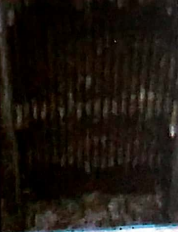 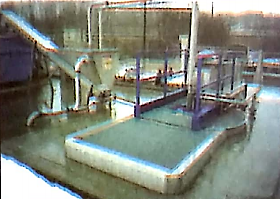 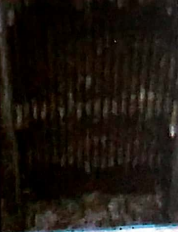 Traitement biologiqueC’est la plus importante étape au cours de laquelle l’eau est débarrassée des substances polluantes.…DégrillageCollecte des eaux usées et filtration par des grilles pour enlever les solides de grande taille.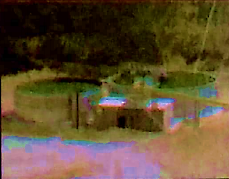 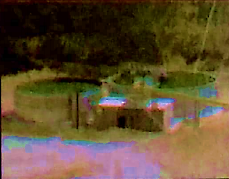 …ClarificationCette opération permet de de séparer, par décantation, l’eau dépolluée des boues issues de la dégradation des matières organiques.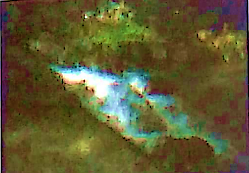 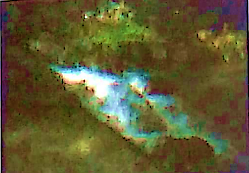 …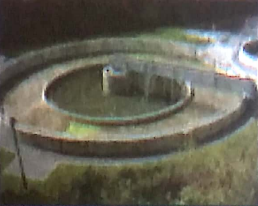 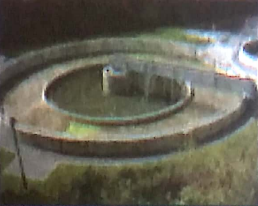 Rejet de l’eau dans la rivière L’eau traitée est rendue au milieu naturel, dans une rivière, à la mer ou à l’océan. Mais elle n’est pas potable.…Dessablage et déshuilage Les sables et les graviers se déposent au fond des bassins et sont évacués, tandis que les graisses et les huiles remontent en surface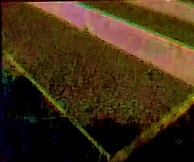 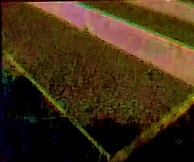 …Traitement des boues Les boues déshydratées sont stockées puis évacuées en décharges, incinérées ou valorisées en agriculture.